Circolare n°    56          	                                     		     Barzanò, 16.11.2017					                               AI GENITORI DELLA SCUOLA SECONDARIACon la presente,	                          si comunica che venerdì 01 dicembre 2017 dalle ore 16.00 alle ore 19.00  i docenti saranno a disposizione delle famiglie per colloqui individuali. Al fine di ottimizzare l’organizzazione del colloquio, chiediamo di compilare il modulo sottostante e di riconsegnarlo, entro e non oltre lunedì 27 novembre 2017, alla coordinatrice di classe. Si precisa che, nel caso di richieste in eccesso, non tutte le domande di colloquio potranno essere evase nell’arco dell’incontro.										Il Dirigente Scolastico									Dott.ssa Roberta Rizzini------------------------------------------------------------------------------------------------------------(Tagliando da restituire alla coordinatrice di classe entro lunedì 27 novembre 2017)Io sottoscritto_________________________________________________________Genitore  dell’alunno/a_________________________________________________cl._________________CHIEDO di fissare un appuntamento per il colloquio con il/i docente/i di:ITALIANO		GEOGRAFIA  		MATEMATICA		INGLESEFRANCESE		TEDESCO  			ARTE			TECNOLOGIAMUSICA		SC. MOTORIE  		SOSTEGNO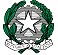 Istituto Comprensivo di Barzanò SEDE: Via Leonardo da Vinci, 22 – 23891 Barzanò (Lecco) C.F. 85001820134-  Cod. Min. LCIC80800X Tel. 039.955044 / 039.9272537 - Fax 039.9287473 e-mail: lcic80800X@istruzione.it - sito web: www.icsbarzano.it